Publicado en  el 02/12/2015 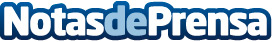 Las fiestas del fuego del solsticio de verano en los Pirineos, reconocidas como Patrimonio Cultural Inmaterial de la Humanidad de la UNESCODatos de contacto:Nota de prensa publicada en: https://www.notasdeprensa.es/las-fiestas-del-fuego-del-solsticio-de-verano_1 Categorias: Internacional Nacional Artes Visuales Historia Cataluña Aragón Entretenimiento Patrimonio http://www.notasdeprensa.es